Муниципальное бюджетное учреждение дополнительного образования «Эколого-биологический Центр»муниципального образования г. БратскаНазвание: «Методическое пособие по выявлению и развитию способных и одаренных детей «Юные дарования»Автор: Темникова Татьяна Николаевна, педагог-психолог, педагог дополнительного образованияАналитическая запискаМуниципальное образование г. БратскаМуниципальное бюджетное учреждение дополнительного образования «Эколого-биологический Центр»Темникова Татьяна Николаевна, педагог-психолог, педагог дополнительного образования «Методическое пособие по выявлению и развитию способных и одаренных детей «Юные дарования»Тема одарённых и талантливых детей постоянно озвучивается и является, пожалуй, самой интересной и актуальной в современной педагогике и психологии. Одарённые дети в дополнительном образовании – это те дети, которые отличаются от своих сверстников по потребности в углубленном изучении материала в интересующей их области. Эти дети имеют возможность свободного выбора образовательной деятельности, специализации программ и времени их освоения. Решение творческих задач в сотрудничестве с педагогом изменяет психологическую структуру образовательного процесса в целом, создается система внутренней стимуляции взаимодействий, отношений, общения между всеми участниками.Педагогический коллектив МБУДО «Эколого-биологического Центр»  с интересом включились в работу организации работы с детьми в рамках проекта «Одаренные дети». Данный проект предполагает создание условий для выявления, развития и поддержки способных и одаренных детей, обеспечение их личностной, социальной самореализации и профессионального самоопределения.Задачи проекта:Разработка программы  по работе с одаренными детьми «Юные дарования»;Проведение диагностических обследований детей на предмет выявления одаренности, определение их творческого потенциала, интересов и способностей (на всех возрастных ступенях); Максимальное развитие способностей и творческого потенциала одаренных и высокомотивированных детей на основе дифференцированного обучения, совершенствования традиционных и внедрения в образовательный процесс новых педагогических технологий; Внедрение новой оценочной деятельности учащихся «Портфолио»; Подготовка и повышение квалификации кадров по работе с одаренными детьми; Разработка системы мер мотивации, морального и материального стимулирования труда учащегося и учителя.Основная цель программы «Юные дарования» - способствовать формированию навыков научно-исследовательской работы у обучающихся.Направления программы:Выявление и создание банка данных одаренных учащихсяРазработка индивидуальных форм работы;Внедрение в образовательный процесс современных, интерактивных технологий;Создание образовательных курсов, программ, направленных на поддержку одаренных воспитанников Центра при выстраивании индивидуальной траектории развития учащихся;Развитие системы внеурочной деятельности учащихся, которая позволит им демонстрировать свои достижения на городских, областных, федеральных и, проводимых внутри учреждения олимпиадах, праздниках, конкурсах, слетах;Включение воспитанников в научно-исследовательскую деятельность с последующим выходом на научно-практические конференции разного уровня.На  подготовительном  этапе  для  выявления  одаренных  детей  по программе запланированы и реализуются не менее 3 раз в год краткосрочные досуговые мероприятия под названием «Интенсивные каникулы». Форма проведения – сессии, осенняя (установочная), зимняя и весенняя.При  организации  мероприятий педагогом – психологом и методистом по научно-исследовательской работе используются  элементы  таких  технологий  как: смысло-поисковые, проблемные, информационные, личностно-развивающие и др.Охватить сразу весь комплекс свойств, входящих в понятие «одаренный ребенок» невозможно. Это длительная и целенаправленная работа. В ходе реализации проекта «Одаренные дети» коллектив нашего учреждения достиг определенных результатов. В рамках направления деятельности Центра основной путь  выявления, развития и поддержания интеллектуально-творческих способностей и одаренности учеников мы видим в развитии научно-исследовательской деятельности учащихся, а также  развитии творческих способностей.В связи с этим используются различные формы работы и обучения, где наши учащиеся могут в полной мере реализовать свою индивидуальную одаренность.Особенно мы бы хотели остановиться на одной форме работы по выявлению одаренности -  это проведение дифференцированных занятий,  целью которых является создание оптимальных условий для выявления задатков, развития интересов и способностей обучающихся.  Такие занятия включают в себя блок психологического тестирования, а также теоретические и практические мероприятия для  развития определенных умений и навыков. Например, умение из общего найти частное, проведение, описание и представление результатов опыта, составление проекта, умение работать в команде,  индивидуально и др. При условии участия обучающегося в таких занятиях в течение учебного года, появляется возможность составить диагностическую карту личностных качеств ребенка (приложение 1), где можно проследить процесс изменения или раскрытия личностных особенностей ребенка. При составлении таких карт появляется возможность планировать темп и вектор индивидуального развития  воспитанника в соответствии с его личностными особенностями. К составлению карт привлекаются и педагоги, непосредственно работающие с группой, которую посещает ребенок, а также, по возможности, и родители. Возраст участников мероприятий 10-18 лет.Использование пособия, которое мы предлагаем,  поможет развить у детей гибкость мышления, научить их логически рассуждать, неординарно подходить к проблемам, не зубрить, а думать, самим делать выводы, находить оригинальные решения. Увидеть что-то по новому, не так как все, и не так как ты видел раньше, - очень непростая задача. Но этому можно научить, если направить процесс обучения на развитие и усовершенствование личностных особенностей учащихся.Методическое пособие содержит оптимальный подбор дидактических средств для достижения планируемых результатов, повышает интерес к удивительной науке экологии, расширяет кругозор учащихся. Привлечение дополнительной научной информации о понятии «экологического следа», а также проведение наглядных упражнений позволяет приблизить учащихся к пониманию зависимости человека от природы, формированию дружественного природе образа жизни, а также способствует развитию аналитических, способностей и умению работать в команде. В основу мероприятия легли материалы из брошюры Пахоменко А.Н., Пахоменко Е.И. «Твой след на планете» [3].Цель: создать условия для формирования познавательно-исследовательских навыков у детей.Методическое пособие направлено на решение конкретных педагогических задач:формирование познавательного интереса и мотивации к изучению окружающего мира;формирование экомодели поведения жителей будущего;создание условия для развития  коммуникативных навыков.В работе с детьми основная задача учителя, воспитателя или тренера заключается в том, чтобы в доступной форме объяснить детям основные принципы устойчивого развития. Здесь важно не спугнуть ребят «умными» фразами и навязчивыми инструкциями. Стоит им предоставить возможность самим в игре, в дискуссии понять, что устойчивое развитие – это забота со стороны взрослых о том, чтобы им через несколько десятков лет жить было не хуже, чем сейчас живется, а они, когда вырастут, будут также заботиться о благополучии своих детей. Важно, чтобы они поняли то, что эта забота относится не только к деньгам, квартире, машине, мебели и т. п., но и к сохранению планеты, как главного ресурса. В умах молодежи должны «выкристаллизоваться» следующие идеи:–	поколения, живущие сегодня, должны передать нашу планету будущим поколениям в таком виде, в каком мы унаследовали ее от предыдущих;–	последующие поколения должны жить не хуже тех, которые живут сейчас;–	люди в будущем должны иметь возможность использовать те же ресурсы, какие мы можем использовать сейчас;–	ресурсы планеты нужно тратить таким образом, чтобы у природы оставалась возможность их полностью регенерировать (восстанавливать).Будем очень рады, если данное пособие послужит подспорьем, как педагогам дополнительного образования, так и для учителей общеобразовательных школ для проведения научно-исследовательской работы учащихся по любому направлению.  «Методическое пособие по выявлению и развитиюспособных и одаренных детей «Юные дарования»Блок №1. Психологическое тестированиеДорогой друг!Расскажи нам, пожалуйста, о себеФ.И.О._______________________________________________________________, класс______________, школа____________________________________________сколько тебе лет____________, в  каком кружке ты занимаешься?_______________________________________Задание №1.             Задание №2. Выполнить упражнения и внести результаты в таблицу: левый глаз – Л, левая рука – Л, правый глаз – П, правая рука – П.1. Сплетите пальцы рук в замок. Большой палец какой руки лежит сверху? (Правый – П, левый - Л)2. Прицельтесь в невидимую мишень. Какой глаз вы зажмурили? (Правый – П, левый - Л)3. Скрестите руки на груди, приняв позу Наполеона. Какая рука сверху? (Правая – П, левая - Л)4. Поаплодируйте друг другу. Какая рука сверху?                   (Правая – П, левая - Л)Этап 2.  Познавательное занятие «Твой след на планете»Пояснительная записка.Познавательное занятие «Твой след на планете» определенно повысит интерес к удивительной науке экологии, расширит кругозор учащихся. Привлечение дополнительной научной информации о понятии «экологического следа», а также проведение наглядных упражнений позволяет приблизить учащихся к пониманию зависимости человека от природы, формированию дружественного природе образа жизни, а также способствует развитию аналитических, способностей и умению работать в команде. В основу занятия легли материалы из брошюры Пахоменко А.Н., Пахоменко Е.И. «Твой след на планете». [ 3].Цель: Создать условия для формирования познавательно-исследовательских навыков у детей.Задачи: формирование познавательного интереса и мотивации к изучению окружающего мира;формирование экомодели поведения жителей будущего;Создание условия для развития  коммуникативных навыков.Форма проведения занятия:	ГрупповаяИспользуемые технологии:	информационно-коммуникативная технология, технология развивающего обучения.  Работа с детьми в этом направлении очень важна. Так формируется модель поведения жителей будущего. В работе с детьми основная задача учителя, воспитателя или тренера заключается в том, чтобы в доступной форме объяснить детям основные принципы устойчивого развития. Здесь важно не спугнуть ребят «умными» фразами и навязчивыми инструкциями. Стоит им предоставить возможность самим в игре, в дискуссии понять, что устойчивое развитие – это забота со стороны взрослых о том, чтобы им через несколько десятков лет жить было не хуже, чем сейчас живется, а они, когда вырастут, будут также заботиться о благополучии своих детей. Важно, чтобы они поняли то, что эта забота относится не только к деньгам, квартире, машине, мебели и т. п., но и к сохранению планеты, как главного ресурса. В умах молодежи должны «выкристаллизоваться» следующие идеи:–	поколения, живущие сегодня, должны передать нашу планету будущим поколениям в таком виде, в каком мы унаследовали ее от предыдущих;–	последующие поколения должны жить не хуже тех, которые живут сейчас;–	люди в будущем должны иметь возможность использовать те же ресурсы, какие мы можем использовать сейчас;–	ресурсы планеты нужно тратить таким образом, чтобы у природы оставалась возможность их полностью регенерировать (восстанавливать).Оборудование: одно или два крупных яблока,  нож, три кекса (булочки) с изюмом, шесть листов бумаги формата А1, маркеры, девять листов формата А4.Упражнение «Яблоко»Цель: сломать бытующий стереотип об огромных размерах планеты и доступности ее для человека, дать участникам представление об ограниченности природных ресурсов.Предварительные приготовления: необходимо перед упражнением подготовить одно или два крупных яблока и нож.План упражнения: ведущий представляет участникам яблоко и поясняет, что оно символизирует нашу планету. Обычно Земля представляется большой планетой, где всем хватит места и для всех людей достаточно ресурсов. Ключевой вопрос, на который должны ответить участники, это «Какую часть Земли мы можем использовать?» После того, как все желающие участники выскажут свои версии, разрежьте «Землю» на четыре части и откажитесь от трех из частей, представляющих океаны соленой воды – 75 % земли. Оставшуюся часть разделите пополам. Одна из этих двух частей символизирует землю, занятую пустынями, ледниками и скалами. Последний оставшийся сектор (1/   Земли)  надо разделить еще на это: области слишком каменистые, слишком крутые или слишком холодные для того, чтобы на них выращивать сельскохозяйственные культуры.Когда участники обрадуются хоть небольшому кусочку планеты, который может использовать человек, возьмите в руки нож и срежьте кожуру. Именно кожура символизирует поверхность планеты – плодородный слой, который кормит человека. Неграмотное ведение сельского хозяйства и эрозия почв ежегодно убирают из этого, и так небольшого, количества 24 миллиарда тонн верхнего слоя почвы.После этого упражнения стоит обсудить ограниченность планеты и ее ресурсов. Можно попытаться понять, почему часто человек считает, что ресурсов много и планета почти безгранична.Упражнение «Хозяева планеты»Цель: сформировать у участников представления об ограниченности ресурсов, зависимости между уровнем потребления и состоянием планеты, необходимости думать о будущем.Предварительные приготовления: необходимо перед упражнением распечатать нужное количество инструкций и принести три кекса (булочки) с изюмом, шесть листов бумаги формата А1, маркеры, девять листов формата А4.План упражнения: участники тренинга делятся на три группы (жители трех планет). В каждой группе назначается или выбирается правитель. После этого всем членам группы дается распечатанная на отдельном листе инструкция. Правитель получает инструкцию №1, один член группы получает инструкцию №3 и один член группы получает инструкцию№4. Все остальные члены группы получают инструкцию №2. Группы расходятся по отдельным помещениям или по углам большой комнаты, так, чтобы не мешать друг другу. Инструкция №1Вы правитель планеты. На вашей планете политические условия сложились так, что уже давно сформировалось одно государство. Правители меняются, народ и планета остаются. Так жило уже несколько десятков поколений ваших предков. Планетой правит наимудрейший. Сейчас именно вам народ оказал такое доверие. Вы надеетесь жить в достатке и хотите создать такие же хорошие условия для своих детей и внуков, конечно, это относится ко всему вашему народу.По соседству в этой же системе находятся еще две планеты, с жителями которых ваш народ постоянно соревнуется «кто лучше живет».Последние сто лет жители вашей планеты с каждым годом живут все лучше и лучше. Это всегда достигалось за счет того, что большинство важных решений, от которых зависит будущее, в вашем государстве принималось сообща: народ высказывал свои идеи и пожелания, а правитель на основе этого принимал решения. Сегодня наступил день, когда в очередной раз принимаются решения о том, как жить в ближайшие десять лет.Ваша задача – выслушать мнение народа и, с учетом его, спланировать уровень потребления ресурсов (сколько ресурсов необходимо для одного человека, из расчета «одна изюмина – один ресурс»). Распределение «одна изюмина на одного человека» соответствует бедности, «две изюмины на одного человека» – достатку, три изюмины на одного человека – процветанию, «четыре изюмины на одного человека» – богатству.Не забывайте о соревновании между планетами. Ваши соседи сегодня также собрались на совет, и они думают, как жить лучше вас.Инструкция №2На вашей планете политические условия сложились так, что сформировалось одно государство. Оно существует уже давно. Правители меняются, народ и планета остаются. Планета процветает. Так жило уже несколько десятков поколений ваших предков. Вы надеетесь жить также в достатке и хотите создать такие же хорошие условия для своих детей и внуков.По соседству в этой же системе находятся еще две планеты, с жителями которых ваш народ постоянно соревнуется «кто лучше живет».Последние сто лет жители вашей планеты с каждым годом живут все лучше и лучше. Это всегда достигалось за счет того, что большинство важных решений, от которых зависит будущее, в вашем государстве принималось сообща: народ высказывал свои идеи и пожелания, а правитель на основе этого принимал решения. Сегодня наступил день, когда в очередной раз принимаются решения о том, как жить в ближайшие десять лет.Ваша задача – спланировать уровень потребления ресурсов (сколько ресурсов необходимо для одного человека, из расчета «одна изюмина – один ресурс»). Распределение «одна изюмина на одного человека» соответствует бедности, «две изюмины на одного человека» – достатку, «три изюмины на одного человека» – процветанию, «четыре изюмины на одного человека» – богатству.Не забывайте о соревновании между планетами. Ваши соседи сегодня также собрались на совет, и они думают, как жить лучше вас.Инструкция №3На вашей планете политические условия сложились так, что сформировалось одно государство. Оно существует уже давно. Правители меняются, народ и планета остаются. Планета процветает. Так жило уже несколько десятков поколений ваших предков. Вы надеетесь жить также в достатке и хотите создать такие же хорошие условия для своих детей и внуков. Они должны жить еще богаче вас. У них должно быть все, чего душа пожелает. Планета вашего народа, а следовательно, ресурсы общие. Чем больше их добыли, тем лучше живет народ.По соседству в этой же системе находятся еще две планеты, с жителями которых ваш народ постоянно соревнуется «кто лучше живет». Они постоянно стараются вас «обойти». Вот и сейчас кое-кто призывает правителя снизить добычу ресурсов, якобы это хорошо для Планеты. Но кто знает, может эти «Зеленые» наняты правительством одной из сосед- них планет?Большинство важных решений, от которых зависит будущее, в вашем государстве всегда принималось сообща: народ высказывал свои идеи и пожелания, а правитель на основе этого принимал решения. Сегодня наступил день, когда в очередной раз принимаются решения о том, как жить в ближайшие десять лет. Важно, чтобы правитель принял правильное решение.Ваша задача – спланировать уровень потребления ресурсов (сколько ресурсов необходимо для одного человека, из расчета «одна изюмина – один ресурс»). Распределение «одна изюмина на одного человека» соответствует бедности, «две изюмины на одного человека» – достатку, «три изюмины на одного человека» – процветанию, «четыре изюмины на одного человека» – богатству. Вы стараетесь, чтобы жители вашей планеты жили с каждым годом все лучше и лучше.Не забывайте о соревновании между планетами. Ваши соседи сегодня также собрались на совет, и они думают, как жить лучше вас.Инструкция №4На вашей планете политические условия сложились так, что сформировалось одно государство. Оно существует уже давно. Правители меняются, народ и планета остаются. Планета процветает. Так жило уже несколько десятков поколений ваших предков. Вы надеетесь жить также в достатке и хотите создать такие же хорошие условия для своих детей и внуков. Однако в последние годы было замечено, что ресурсы на планете подходят к концу, и такое большое население, которое есть на планете сейчас, нельзя обеспечить большим количеством ресурсов без значительного вреда для плане ты. Надо либо уменьшать население, либо понижать уровень потребления ресурсов (например, планировать не по три изюмины на человека, а по две изюмины на человека).По соседству в этой же системе находятся еще две планеты, с жителями которых ваш народ постоянно соревнуется «кто лучше живет». Вы считаете, что уже достаточно бессмысленной конкуренции с жителями соседних планет, у них свой путь, свои ресурсы. Вам важнее сохранить вашу планету для потомков.Последние сто лет жители вашей планеты с каждым годом живут все лучше и лучше. Это всегда достигалось за счет того, что большинство важных решений, от которых зависит будущее, в вашем государстве принималось сообща: народ высказывал свои идеи и пожелания, а правитель на основе этого принимал решения. Сегодня наступил день, когда в очередной раз принимаются решения о том, как жить в ближайшие десять лет.Ваша задача – спланировать уровень потребления ресурсов (сколько ресурсов необходимо для одного человека, из расчета «одна изюмина – один ресурс»). Распределение «одна изюмина на одного человека» соответствует бедности, «две изюмины на одного человека» – достатку, «три изюмины на одного человека» – процветанию, «четыре изюмины на одного человека» – богатству. Вы должны найти пути убедить своего правителя выбрать минимальный уровень потребления, не допустив при этом голода и бедности.Не забывайте о соревновании между планетами. Ваши соседи сегодня также собрались на совет, и они думают, как жить лучше вас.После прочтения инструкций участникам дается 1-2 минуты на размышление. Затем жители планеты высказывают свои мысли на тему «Как распорядиться тем, чем они владеют». Здесь удобно заранее выбрать секретаря, который ведет протокол всего заседания – записывает все высказывания участников дискуссии на лист формата А1. Десять минут на высказывание и запись мыслей (высказывания сейчас не обсуждаются!). После того, как все мысли зафиксированы, дается десять минут на их обсуждение. Правитель может участвовать в обсуждении, а может просто слушать.После обсуждения правитель в течение трех минут принимает решение, обосновывает его, а секретарь записывает решение на листе формата А1 или на доске.После того, как во всех группах принято решение, правители со своими планетами в руках (кекс с изюмом) выходят в центр помещения и демонстрируют свое решение. Кекс – планета, изюм – ресурсы. Правитель добывает из планеты такое количество ресурсов, которое он запланировал. Изюм складывается на первый лист А4, маленькие крошки – отходы добычи ресурсов – складывает на другой лист, оставшиеся крупные куски – изуродованную, обезображенную планету – на третий.Важно то, что у жителей планеты нет права на реплики во время действий правителя. Как правило, у наблюдателей уже на середине процесса добычи ресурсов правителем появляется понимание всей неразумности добычи большого количества ресурсов.После окончания процесса «истязания планеты», обычно, задается вопрос: «Какая планета победила?» При этом каждый из участников может высказаться. Ведущий подводит к следующим критериям выигрыша:Планета с незначительными повреждениями, всем жителям хватило ресурсов на запланированном уровне, уровень достатка населения не соответствует бедности и выше, чем у других планет.Если все планеты потеряли верхний слой, то выигрывает та планета, которая менее разрушена. А в случае одинакового уровня разрушений, побеждает та планета, жители которой имеют более высокий уровень достатка.Если планета разрушена полностью (остались куски размером менее половины планеты), то жители ее безоговорочно проиграли.Итогом упражнения является обсуждение причин выигрыша или проигрыша, причин поведения (решения) правителя. Кроме того, очень хорошо обсудить «правильные» решения, предложить свод правил для правительства планеты (страны). Здесь же можно начать разговор про отходы, которые образовались при «добыче полезных ископаемых». Именно крошки, отходы теперь уже не являются частью планеты и никому не нужны. Такие отходы также составляют экологическую проблему.На этом этапе упражнение не заканчивается. Здесь стоит дать высказаться всем претендентам на роль правителя. Они могут теперь озвучить мотивы своего поведения по отношению к «планете» и к «жителям планеты». Как правило, в этот момент среди участников появляются те, кто желает изменить свое мнение и проголосовать уже по-другому. Поэтому следующим этапом можно дать возможность второго голосования. Результаты именно этого голосования и являются решающими.По окончании упражнения стоит обсудить разные модели развития цивилизации. Здесь же можно прийти к понятию «Устойчивое развитие» и побеседовать о правах будущих поколений.Список использованной литературы:Кучерова Г.В.  Условия организации учебно-исследовательской деятельности учащихся. Совершенствование качества образования: материалы XI (XXVII) Всероссийской (с международным участием) научно-методической конференции: в 2 ч. – Братск: Изд-во БрГУ, 2014. – Ч.2 – 316 с.Осипова Г.И. Опыт организации исследовательской деятельности школьников «Малая академия наук»/ авт-сост. Г.И. Осипова. – Волгоград: Учитель, 2007. – 154 с. Пахоменко А.Н., Пахоменко Е.И. Твой след на планете /  – Могилев: Могилев. обл. укруп. тип., 2006 – 96 с.Пономаренко. Л.П. Психологическая профилактика дезадаптации учащихся в начале обучения в средней школе. Методические рекомендации для школьных психологов. — Одесса: Астра-Принт, 1999., 86 с.Яссман Л.В., Даниленко. Комплексный метод определения ведущего полушария. Источник:  https://psychojournal.ru/ Приложение 1.ДИАГНОСТИЧЕСКАЯ КАРТА ЛИЧНОСТНЫХ КАЧЕСТВ[2].Фамилия _____________________________________________________________Имя _________________________________________________________________Отчество _____________________________________________________________Дата рождения ________________________________________________________Школа _______________________________________________________________Творческое объединение _______________________________________________Посмотрите внимательно на рисунок. Перед вами лесные человечки.  У каждого из них разное настроение, каждый занят своим любимым делом, каждый занимает свое положение. Возьмите коричневый карандаш (фломастер) и раскрась ствол и ветки дерева. А когда будешь раскрашивать, внимательно рассмотрите каждого человечка: где он расположен, чем занят.А теперь возьми красный карандаш (фломастер) и раскрась того человечка, который напоминает тебе себя, похож на тебя, твое настроение и твое положение. Теперь возьми зеленый карандаш (фломастер) и раскрасьте того человечка, которым ты хотел бы быть и на чьем месте ты хотел бы находиться.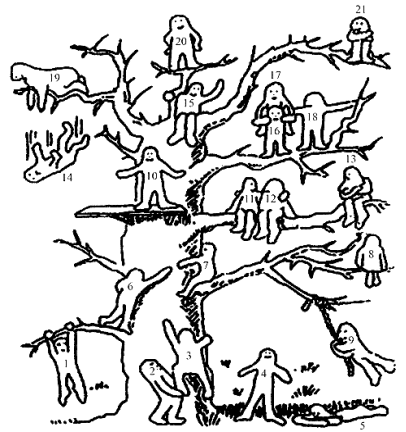 №1234букваКлюч к заданию №1 «Дерево»Методика «Дерево» (автор Д. Лампен) адаптировал   Л. П. Пономаренко [4]. Методика позволяет достаточно быстро определить особенности протекания адаптационного процесса, выявить возможные проблемы ребенка. Дети, погружаясь в рисуночную деятельность, с удовольствием выполняют предложенные задания, легко отождествляют себя с тем или иным человечком.Интерпретация результатов выполнения проективной методики «Дерево» проводится исходя из того, какие позиции выбирает данный ученик, с положением какого человечка отождествляет свое реальное и идеальное положение, есть ли между ними различия.Для удобства объяснения каждой фигурке присвоен свой номер и для каждого номера – характеристика.           Ключ к заданию №2. «Ведущее полушарие мозга». [5].             Этот тест основан па положении о ведущей роли одного из полушарий головного мозга человека.Разработан так называемый метод экспресс-анализа характера, основанный на функциональной асимметрии правого и левого полушарий головного мозга. Ученые установили, что если из двух полушарий ведущим является правое, то у человека более развита эмоциональная сфера. Если ведущим оказывается левое полушарие, то аналитический склад ума преобладает над эмоциональностью.Первое задание позволяет судить об общем характере вашего психологического склада, является ли он логическим или эмоциональным.Второе задание может говорить о таких чертах характера, как твердость и агрессивность и наоборот.Третье — указывать на склонность к простодушию или кокетству.Четвертое — на решительность или нерешительность характера.Если у Вас получилось больше букв «П», то доминирует левое полушарие, и наоборот. Теперь оцениваем получившийся результат по данной схеме:«ПППП» (100 % правша) – ориентация на стереотипы, консерватизм, бесконфликтность, нет желания ссориться и спорить. «ПППЛ» – одна из самых ярких черт характера – нерешительность. «ППЛП» – это довольно ярко проявленный контактный тип характера. Кокетство, решительность, чувство юмора, артистизм. (Чаще у женщин…) «ППЛЛ» – такое сочетание не часто встречается. Характер приближен к предыдущему, только более мягкий. «ПЛПП» – аналитик, с одновременной мягкостью. Привыкает медленно, осторожен в отношениях, терпимость и некоторая холодность. (Чаще у женщин) «ПЛПЛ» – очень редкое сочетание. Беззащитность, подверженность различным влияниям. (Чаще у женщин) «ЛППП» – это сочетание встречается часто. Эмоциональность, не достает упорства и настойчивости в решении важных вопросов, подверженность чужим влияниям, хорошая приспособляемость, лёгкое вхождение в контакт, дружелюбие. «ЛППЛ» – более значительная, чем в предыдущем случае, мягкость характера и наивность. «ЛЛПП» – дружелюбие и простота, некоторая разбросанность интересов и склонность к самоанализу. «ЛЛПЛ» – мягкость, простодушие, доверчивость. «ЛЛЛП» – энергичность, эмоциональность, решительность. «ЛЛЛЛ» (100 % левша) – «антиконсервативный тип характера». Способность по-новому взглянуть на старое. Сильные эмоции, выраженный индивидуализм до эгоизма, упрямство, иногда доходящее до замкнутости. «ЛПЛП» – очень сильный тип характера. Но неспособность менять свою точку зрения. А также упорство в достижении поставленных целей и энергичность. «ЛПЛЛ» – подобие предыдущего типа, только не так неустойчив и склонен к самоанализу. Испытывает некоторые трудности в приобретении друзей. «ПЛЛП» – характер легкий, умение избегать конфликты, лёгкость же в заведении знакомств и общении, частая смена увлечений.«ПЛЛЛ» – независимость и непостоянство, желание всё делать самому.Если у Вас получилось больше букв «П», то доминирует левое полушарие, и наоборот. № п/пПрименяемая методикаРезультаты1Методика определения эмоциональной самооценки  (авт. А.В.Захаров)2Методика самооценки «Дерево» (авт. Д. Лампен)4Тест на выявление проблем, мешающих учащимся заниматься исследовательской деятельностью5Методика «Определение коммуникативных и организаторских склонностей»6Комплексный метод определения ведущего полушария (Яссман Л.В., Даниленко В.Н.)Методика «Интеллектуальный портрет» А.И. СавенковаМетодика «Сфера личностного развития»Исследование уровня творческого мышления П. Торренса (фигурная форма) 7Оценка степени развитости основных интеллектуальных и творческих способностей детей:Память: Внимание: Способность к анализу и синтезу: Продуктивность мышления: Перфекционизм (старательность): Гибкость мышления: Оригинальность:Методика «Карта одаренности»Диагностика задатков и склонностей (по В.П.Симонову)